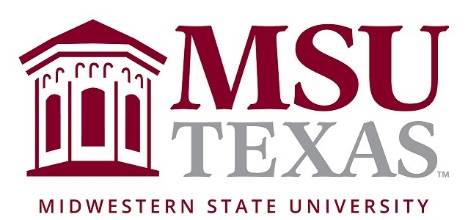 Old SouthDepartment of HistoryCollege of Contact InformationInstructor: Office: Office hours:Office phone: E-mail: Course Description	This course is designed to serve as an introduction to the antebellum South.  For many years, the Old South was idealized by Southerners, a fact that complicates its history since the region exists to a considerable extent in the popular imagination.  This course, however, will not be focusing on the mythology of the Old South.  Instead, pour aim is to examine the region as it actually existed.  Consequently, some of your readings will be primary documents, written by contemporaries—black and white, northern and southern, men and women, African, American, and European—who moved to, lived in, visited, and otherwise observed the South prior to the Civil War.	This class is not designed to offer an encyclopedic history of the antebellum experience of the region.  Indeed, the broad geographical and chronological scope of the subject—15 slave states, 11 of which seceded, and two-and-a-half centuries of Anglo-American settlement (to say nothing of French and Spanish influences)—preclude a comprehensive history of the region in a single semester.  The class will, however, introduce students to the central cultural, social, economic, political, intellectual, and environmental themes that defined antebellum society in the South.	In addition to introducing students to the major themes of antebellum history, this course stresses the critical analysis of historical events and documents in order to make sense of their (sometimes contested) meanings.  Please feel free to ask questions in class and stop by during my office hours if you have any questions or concerns regarding the class.Required Books*William J. Cooper, Thomas E. Terrill, and Christopher Childers, The American South: A History v. 1, 5th ed. (Rowman & Littlefield, 2017)*Sally G. McMillen, et al., eds. Major Problems in the History of the American South; Documents and Essays, v. 1., 3rd ed. (Wadsworth Cengage Learning, 2012)*Walter Johnson, Soul by Soul: Life Inside an Antebellum Slave Market (Harvard University Press, 1999).*Victoria E. Bynum, Unruly Women: The Politics of Social and Sexual Control in the Old South (University of North Carolina Press, 2016)*Craig Thompson Friend and Lorri Glover, ed., Southern Manhood: Perspectives on Masculinity in the Old South (University of Georgia Press, 2004)Student HandbookRefer to: Academic Misconduct Policy & ProceduresGradingTable 2: ExamsBook ReviewsMovie Assignment*Students are expected to write a 5-6-page essay in which they will answer questions about the Free State of Jones (2016).  Further instructions can be found on our class dashboard on D2L.  Click on “Content” and then click on “Movie Assignment Instructions.”  In your essay, you must answer each of the questions asked.*Your essay must be typed, in 12-point font, Times New Roman and double spaced.  The margins should be 1 inch on the top and bottom and 1.25 on the left and right.  Submit your film critique via D2L.  On our D2L class dashboard, click on “Assessments.”  Then click on “Assignments.”  You should see “Free State of Jones.”  You must submit by 11:30 P.M. on November 20.Term Paper*Students will be expected to write a 10-15-page research paper based on primary sources.  Your paper should be based on primary and secondary sources and must include a thesis (argument).  Use at least 10 books (preferably those published by university presses).  Use at least 4 peer-reviewed journal articles or book chapters.  These can be found either in Moffett Library or in its online databases.  Use footnotes (Chicago Manual of Style).  Please include a bibliography at the end of your paper.  Papers should be typed, double-spaced in 12-point Times New Roman font.  The paper is due on November 30. Please submit via D2L.  On our D2L class dashboard, click on “Assessments.”  Then click on “Assignments.”  You should see “Term Paper.”  You must submit your term paper by 11:30 P.M. on the due date.  During the last week of class, you will present your paper to the rest of the class.  See D2L for further information on how to write a term paper.*Term Paper Abstracts are due on September 4.  Your abstract should include a title and a minimum of 600 words detailing what you would like to research and write about.  If you already have a thesis, great!  If not, that’s ok given your project is just beginning.  If you don’t have a thesis, maybe include the question or questions you hope to answer.  *Rough Drafts are due on October 23.*The Final Drafts are due on November 30.Extra Credit Make Up Work/TestsMidterm Progress ReportIn order to help students keep track of their progress toward course objectives, the instructor for this class will provide a Midterm Progress Report through each student’s WebWorld account.  All students will receive this midterm progress report.  Midterm grades will not be reported on the students’ transcript, nor will they be calculated in the cumulative GPA.  They simply give students an idea of where they stand at the midpoint of the semester.  Students earning below a C at the midway point should schedule a meeting with the instructor.Important DatesLast day for term schedule changes: Deadline to file for December graduation: Deadline to file for May graduation: October 5Last Day to drop with a grade of “W:” Refer to: Drops, Withdrawals & VoidDesire-to-Learn (D2L)Extensive use of the MSU D2L program is a part of this course. Each student is expected to be familiar with this program as it provides a primary source of communication regarding assignments, examination materials, and general course information. You can log into D2L through the MSU Homepage. If you experience difficulties, please contact the technicians listed for the program or contact your instructor.Attendance Instructor Class PoliciesServices for Students With Disabilities In accordance with Section 504 of the Federal Rehabilitation Act of 1973 and the Americans with Disabilities Act of 1990, Midwestern State University endeavors to make reasonable accommodations to ensure equal opportunity for qualified persons with disabilities to participate in all educational, social, and recreational programs and activities. After notification of acceptance, students requiring accommodations should make application for such assistance through Disability Support Services, located in the Clark Student Center, Room 168, (940) 397-4140. Current documentation of a disability will be required in order to provide appropriate services, and each request will be individually reviewed. For more details, please go to Disability Support Services.College PoliciesCampus Carry Rules/PoliciesRefer to: Campus Carry Rules and PoliciesNoticeChanges in the course syllabus, procedure, assignments, and schedule may be made at the discretion of the instructor.Course ScheduleFinal Exam: Dec 7 (Mon), 10:30-12:30 P.M.AssignmentsPointsBook Review #110%Book Review #210%Book Review #310%Film Critique 10%Paper25%Midterm15%Final20%GradePointsA90-100B80-89C70-79D60-69F0-59Week or ModuleReadings and other AssignmentsWeek 1Aug 24 (Mon)Aug 26 (Wed)Aug 28 (Fri)Introduction to Old SouthMcMillan, p.2-21Cooper, Chapter 1Week 2Aug 31 (Mon)Sep 2 (Wed)Sep 4 (Fri)Cooper, Chapter 2McMillan, Chapter 2, Documents 2,5,6,7,8; and p.42-55Johnson, Intro and Chapters 1-3; Term Paper Abstract DueWeek 3 Sep 7 (Mon)Sep 9 (Wed)Sep 11 (Fri)LABOR DAYCooper, Chapter 3; McMillan, Chapter 3, Documents 1-7Johnson, Chapters, 4-7 and epilogue; Book Review #1 DueWeek 4Sep 14 (Mon)Sep 16 (Wed)Sep 18 (Fri)Cooper, Chapter 4McMillan, Chapter 4, Documents 1-7Bynum, Intro and Chapters 1-2Week 5Sep 21 (Mon)Sep 23 (Wed)Sep 25 (Fri)Cooper, Chapter 5McMillan, Chapter 5, Documents 1-7Bynum, Chapters 3-4Week 6Sep 28 (Mon)Sep 30 (Wed)Oct 2 (Fri)Cooper, Chapter 6McMillan, Chapter 6, Documents 1-7Bynum, Chapters 5-6 and epilogue; Book Review #2 DueWeek 7Oct 5 (Mon)Oct 7 (Wed)Oct 9 (Fri)Cooper, Chapter 7McMillan, Chapter 7, Documents 1-7MIDTERMWeek 8Oct 12 (Mon)Oct 14 (Wed)Oct 16 (Fri)Cooper, Chapter 8McMillan, Chapter 8, Documents 1-7Friend and Glover: “Rethinking Southern Masculinity: An Introduction; and “Refuge of Manhood: Masculinity and the Militia Experience in Kentucky”Week 9Oct 19 (Mon)Oct 21 (Wed)Oct 23 (Fri)Cooper, Chapter 9McMillan, Chapter 9, Documents 1-7Friend and Glover: “’Let us Manufacture Men’: Educating Elite Boys in the Early National South”; and “Trying to Look Like Men: Changing Notions of Masculinity Among Choctaw Elites in the early Republic”; Term Paper Rough Draft DueWeek 10Oct 26 (Mon)Oct 28 (Wed)Oct 30 (Fri)Cooper, Chapter 10McMillan, Chapter 10, Documents 1-7Friend and Glover: “Fraternity and Masculine Identity: The Search for Respectability among White and Black Artisans in Petersburg, Virginia”; and “Belles, Benefactors, and the Blacksmith’s Son: Cyrus Stuart and the Enigma of Southern Gentlemanliness”Week 11Nov 2 (Mon)Nov 4 (Wed)Nov 6 (Fri)Cooper, Chapters 11 and 12McMillan, Chapter 11, Documents 1-7Friend and Glover: “Being Shifty in a New Country: Southern Humor and the Masculine Ideal”; and “African American Masculinity and Forced Migration to the Antebellum Plantation Frontier”Week 12Nov 9 (Mon)Nov 11 (Wed)Nov 13 (Fri)Cooper, Chapter 13McMillan, Chapter 12, Documents 1,2,4,5,6,7,8Friend and Glover: “Stout Chaps Who Can Bear the Distress: Young Men in Antebellum Military Academies” and “Commenced to Think Like A Man: Literacy and Manhood in African American Civil War Regiments”; Book Review #3 DueWeek 13Nov 16 (Mon)Nov 18 (Wed)Nov 20 (Fri)Cooper, Chapter 14McMillan, Chapter 13, Documents 1-8Cooper, Chapter 15; Film Critique DueWeek 14Nov 23 (Mon)Nov 25 (Wed)Nov 27 (Fri)Cooper, Chapter 16THANKSGIVING BREAKTHANKSGIVING BREAKWeek 15Nov 30 (Mon)Dec 2 (Wed)Dec 4 (Fri)Term Paper Final Draft Due; Zoom Paper PresentationsMcMillan, p.454-465; Zoom Paper PresentationsZoom Paper Presentations